Arbeit mit Rhythmus-PatternsIn diesem Praxisbeispiel für die Klassen 7 bis 9 soll ausgehend von einer inhaltsbezogenen Teilkompetenz gezeigt werden, wie anhand von einfachem musikalischem Material in einem mehrstündigen Unterrichtsvorhaben die Vernetzung einer Vielzahl von Kompetenzen aus verschiedenen Bereichen gelingen kann (adaptierbar auch für die Klassen 5/6, wo sich die fast identische Teilkompetenz 3.1.1(3) findet).Ausgangspunkt: Teilkompetenz 3.2.1(3) 3. inhaltsbezogene Kompetenzen	2. Klassen 7/8/9		1. Bereich „Musik gestalten und erleben“			(3) dritte Teilkompetenz aus diesem Bereich„Die Schülerinnen und Schüler können rhythmische und melodische Patterns auf schuleigenen Instrumenten spielen …“Musikalisches Ausgangsmaterial: Drei Rhythmus-Patterns aus verschiedenen Musikstilen1.) Klassik hier Mozart: Die Zauberflöte / 2. Finale, T. 745 ff "Nur stille, stille ...", Anfangs-Motiv 	denkbar auch andere rhythmisch prägnante und möglichst ostinat fortlaufende Rhythmen2.) Pop aktuell hier Katy Perry: Roar (2013) / Schlagzeugpattern	oder ein anderes isoliertes Schlagzeugpattern aus aktuellem Hit3.) Musik aus einem nicht-europäischen Kulturkreis hier „Gigbo“ (Tanz aus Liberia/Ghana)	viele perkussive Patterns aus Afrika/Lateinamerika/Asien sind geeignetNatürlich kommen auch Beispiele aus anderen Musikstilen in Frage, bei gleicher Taktart und ähnlichem Tempo.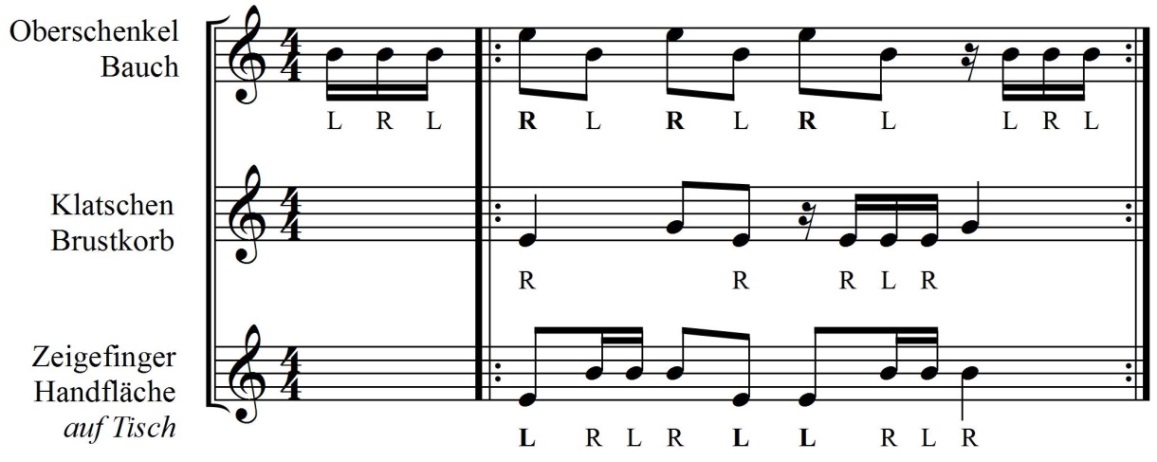 Musikpraktische Aneignung der Rhythmus-Patternsa) Einstudieren mit Body-Percussion 	gemeinsam unter Anleitung oder selbstständig in drei Gruppen	verschiedene Tempi ausprobieren  (Wie klingt es am besten?)b) Die drei Rhythmen hintereinander spielen, z. B. immer je 4 Takte	oder als Rondo: ein Rhythmus (4-taktig) als Ritornell, die beiden anderen als Couplets	(Welches Pattern eignet sich am besten als Ritornell? Aus welchen Gründen?)c) Rhythmuspatterns dreistimmig spielen	einstimmig beginnen, dann 2. und 3. Stimme dazu (verschiedene Reihenfolgen ausprobieren) – oder gemeinsamer Beginn	(Passt es zusammen? Wo liegen Schwierigkeiten im Zusammenspiel?) d) Auf verschiedenen Instrumenten spielen, auch auf Stabspielen mit den notierten Tönen	(Welche Klänge passen am besten?)e) Nochmals als Rondo spielen (Wie lässt sich die Wirkung durch Instrumentierung verändern?)Bis hierher wurde sowohl der musikalische, als auch der kulturelle Kontext ausgeblendet. Dennoch spielen auch Kompetenzen aus „Musik verstehen“ und „Musik reflektieren“ von Anfang an eine wichtige Rolle.Erst jetzt kommen Aufnahmen der Original-Stücke dazu, immer noch bezogen auf die Musizierpraxis der Klasse.f) Originalaufnahmen der Stücke hören: Wo kommt welcher Rhythmus vor? Wie wird er gespielt?	(evtl. ein viertes Musikstück, damit es nicht zu einfach ist)g) Den richtigen Rhythmus zur Aufnahme mitspielen	ggf. auch weiter spielen, wenn der Rhythmus im Stück nicht mehr zu hören ist	(Passt es überall??h) Die "falschen" Rhythmen zur Aufnahme mitspielen (Passt es?) i) Die Originalaufnahmen genauer anhören: Welche Rolle spielt der jeweilige Rhythmus?Was lässt sich noch alles hören?Was haben die Stücke gemeinsam? Worin unterscheiden sie sich?Von diesen aktiven Begegnungen ausgehend lässt sich der Unterricht in verschiedene Richtungen fortsetzen, um eine Vielzahl von Kompetenzen zu erwerben bzw. anzuwenden und zu vertiefen. Zwei mögliche Unterrichtsverläufe mit den jeweiligen Teilkompetenzen sind in den folgenden beiden Tabellen dargestellt. Eine dritte, leere Tabelle kann für eigene Planungen dienen. Es sollte darauf geachtet werden, dass die drei Bereiche „Musik gestalten und erleben“, „Musik verstehen“ und „Musik reflektieren“ in möglichst jeder Unterrichtsstunde miteinander verknüpft werden. Die zahlreichen damit verbundenen prozessbezogenen Kompetenzen werden hier ebenso wenig mit aufgeführt wie die Verweise auf verschiedene Leitperspektiven und teilweise auf andere Fächer. All dies sollte bei der Unterrichtsplanung aber immer wieder berücksichtigt werden. Unterrichtssequenz anknüpfend an drei Rhythmuspatterns6x ca. 20-40 MinutenBeispiel A: Arrangement aufnehmen und in Bewegung umsetzenUnterrichtssequenz anknüpfend an drei Rhythmuspatterns6x ca. 20-40 MinutenBeispiel B: Höranalyse und LiedbegleitungUnterrichtssequenz anknüpfend an drei Rhythmuspatterns6x ca. 20-40 Minuten123456…Teil-kompetenzen3.2.1(3)Patterns spielen3.2.1(3)Patterns spielen3.2.2(1)Funktionsweise und Klang von Instrumenten3.2.2(3)Eigenschaften von Musik erkennen u.  beim Musizieren anwenden3.2.2(4)mus. Parameter als Gestaltungsmittel wahrnehmen3.2.3(2)Beurteilungskriterien anwenden3.2.1(3)Musikstücke erarbeiten und gestalten3.2.1(5)Musik produzieren:Aufnahme3.2.1(5)Musik produzieren:Wiedergabe, Bearbeitung3.2.3(1)Beurteilungen für sich und andere3.2.1(7)in Bewegung umsetzenUnterrichtPatterns erarbeiten (Body percussion)Patterns auf verschiedene Instrumente übertragenin Kleingruppen nacheinander und gleichzeitig spielenausprobieren: verschiedene Besetzungen, Tempi, Dynamik und formale Abläufe (z. B. Rondo)Wirkung beschreibenKlassenarrangement festlegen (evtl. auch mit selbst erfundenen oder improvisierten Abschnitten)Arrangement üben und (mehrmals) aufnehmeneigene Aufnahmen anhören und vergleichenevtl. weitere tontechnische BearbeitungBewegungsstudie zur eigenen Aufnahme erarbeiteneigene Patterns erfinden und kombinieren (auch in anderen Taktarten); Patterns aus anderen Musikstücken heraushören, nachspielen, notieren, …123456…Teil-kompetenzen3.2.1(3)Patterns spielen3.2.1(3)Patterns spielen3.2.2(4)differenziert hören3.2.2(4)differenziert hören3.2.3(3)Gebrauchsweisen und Funktionen3.2.1(1-4)Lieder singen und instrumental begleiten3.2.1(1-4)3.2.2(3+4)Eigenschaften von Musik beschreiben und  beim Musizieren anwenden3.2.1(1-5)3.2.3(1+2)Beurteilungen für sich und andere3.2.2(7)Musiktheater3.2.2(6)Rock-Pop Stile3.3.2(3)Musik verschiedener KulturenUnterrichtPatterns erarbeiten (Body percussion)Originalmusik hören und den 3 Rhythmen zuordnenPatterns zur Aufnahme mitspielenRolle der Rh-Patterns in den Stücken beschreiben (ostinat oder nicht? Instrumentation? Vordergrund/Hintergrund? … ), auch im Kontext von Gebrauchsweisen und Funktionen der MusikPattern 2 (Pop) auf versch. Instr. zur Liedbegleitung einsetzen, dazu Bass- und Harmonie-Instr.Lied-Arrangement üben u. erweitern: Einbezug der beiden anderen Patterns, differenzierte Gestaltung versch. Parameter, Veränderung des formalen Ablaufserarbeitetes Arr. üben, aufnehmen, anhören, reflektierenVertiefung eines der drei Musikbeispiele und seines Kontextes:Musiktheater;aktuelle Popmusik;afrikanische Musik123456…Teil-kompetenzenUnterricht